Vakfiche Mentorschap (niveau 1) (M5)ToelatingsvoorwaardenMen is geslaagd of vrijgesteld voor het vak ‘Basisprincipes rond verantwoord training geven’ (onderdeel van elke Module Start 2 Coach)Men wordt minstens 16 jaar in de loop van het kalenderjaar waarin de cursus startMen neemt bij voorkeur de rol van trainer op binnen de eigen contextAantal contacturen6 klassikale contacturen (fysiek of digitaal, afhankelijk van de cursusorganisatie)KenniselementenMentorschapLeiderschapCommunicatie – groepsdynamica – people managementKritische zelfreflectieVaardighedenMentorschap kunnen opnemen t.a.v. andere trainers Organiseren van overlegmomenten met verschillende actorenKunnen terugblikken/reflecteren op concreet handelenKunnen kritisch reflecteren over de eigen waarden, overtuigingen, competentiesDoelstellingenDe basisprincipes van mentorschap kunnen vertalen naar de eigen mentorschapspraktijkenKunnen bouwen aan een effectieve mentorschapsrelatie met de betrokken trainerMentorschap kunnen opnemen voor een trainer binnen de eigen context met focus op het samen bepalen van behoeften, doelstellingen en actiesInzicht verwerven in de eigen competenties, visie en verdere ontwikkelingsmogelijkheden als mentor
Verticale samenhangHet vak ‘Mentorschap (niveau 1) uit de Module 5 ‘Levenslang leren (niveau 1)’ is het eerste niveau waarop op een gestructureerde manier rond mentorschap wordt gewerkt. Binnen het vak ‘Mentorschap (niveau 2)’ uit de Module 5 ‘Levenslang leren (niveau 2)’ wordt hierop verder gebouwd.Horizontale samenhangDe drie vakken uit de Module 5 ‘Levenslang leren (niveau 1)’ zijn sterk verweven met elkaar. De kennis en inzichten die de cursist verwerft binnen de vakken ‘Coaching (niveau 1)’ en ‘Competentieontwikkeling als trainer (niveau 1)’ kan hij/zij inzetten bij de ontwikkeling van zijn persoonlijk mentorprofiel binnen dit vak ‘Mentorschap (niveau 1)’.InhoudIn het eerste deel ‘Introductie’ wordt stil gestaan bij wat mentorschap precies inhoudt en de misvattingen die daaromtrent bestaan. We bekijken hoe we mentorschap kunnen inzetten als leerstrategie, hoe we individuele ontwikkelingsplannen kunnen opstellen in samenspraak met de mentee en wat het effect van mentorschap is voor het individu en de club.
In het tweede deel ‘Mentorschapspraktijken’ zoomen we in op zowel gedragselementen als dynamische elementen. Onder meer competentieontwikkeling, communicatievaardigheden, verantwoordelijkheden van de mentor, ontwikkelingsfasen tijdens het mentorschap en hoe een mentorschapsrelatie uitbouwen komen aan bod. Tijdens de praktijksessies wordt aan de hand van intervisie ingegaan op de eigen ervaringen en leervragen van de cursist en wordt de link gelegd met de aangereikte theoretische kaders. Op die manier ontwikkelt de cursist een eigen visie op mentorschap en verwerft hij/zij de nodige vaardigheden om de mentorrol zelfstandig op te nemen.Auteur(s)Jon StrubbeStudiemateriaalAlle leermaterialen (syllabus, sjablonen,…) worden ter beschikking gesteld via VTS Connect.DocentEen VTS-erkende leercoach OnderwijsactiviteitenVoor het vak ‘Mentorschap (niveau 1)’ wordt de cursist begeleid door een leercoach. Dit vak bestaat uit vier lesmomenten waarin op een interactieve manier theoretische kennis wordt aangebracht die meteen vertaald wordt in praktische toepassingen. Bij deze lesmomenten horen voorbereidende opdrachten die in de vorm van begeleid zelfstandig werk worden aangeboden. Deze opdrachten stimuleren het verkennen van en reflecteren over de eigen leervragen met betrekking tot de eigen professionele ontwikkeling als mentor, hierbij rekening houdend met de aangereikte kaders. De cursist dient de gevraagde opdrachten in via VTS Connect, zodat het leerproces opgevolgd kan worden. De leercoach geeft op regelmatige tijdstippen feedback. OpdrachtenOp het einde van elk lesmoment krijgt de cursist van de leercoach een specifieke opdracht mee naar huis die hij/zij tegen het eerstvolgende lesmoment dient voor te bereiden. De concrete opdrachten worden door de leercoach toegelicht en zijn raadpleegbaar via VTS Connect.EvaluatieDe beoordeling door de leercoach gebeurt op basis van permanente evaluatie, die bestaat uit verplichte aanwezigheid en actieve bijdrage tijdens alle lesmomenten en het succesvol voltooien van de individuele opdrachten. De cursist dient daarbij een leergierige houding en open visie aan te nemen. Opdrachten dienen voor de opgegeven deadline ingediend te worden via VTS Connect. Indien één of meerdere opdrachten niet (tijdig) werden ingediend, resulteert dit steeds in een score ‘D’ (onvoldoende en niet delibereerbaar) voor het vak.Planning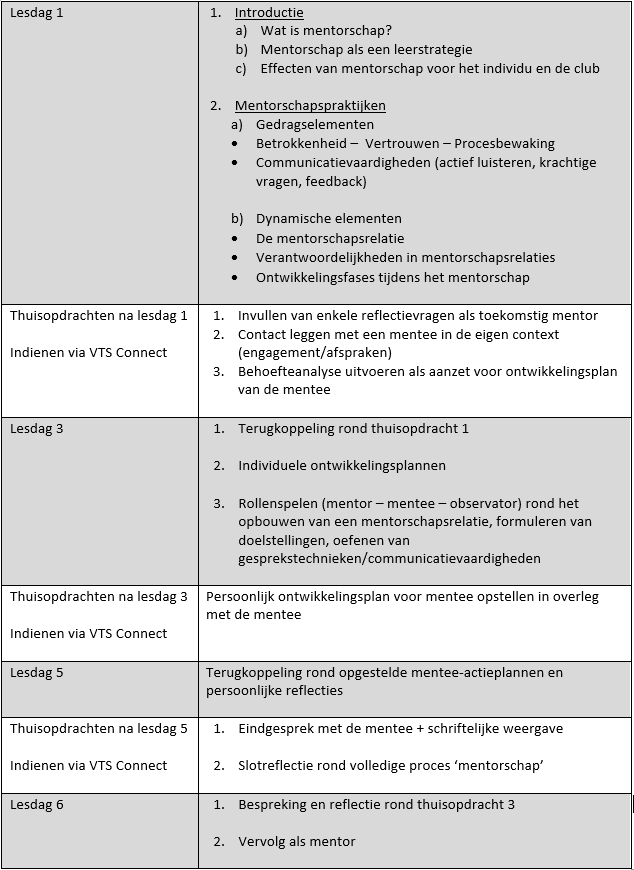 